COGNOME NOME:CLASSE I A									DATA: 23 aprile 2020TEMAAttenzione: Utilizza questo file per scrivere il tuo testo, indicando quale delle due tracce hai scelto.Traccia n° 1Osserva le immagini sotto proposte: riguardano il periodo che stiamo vivendo caratterizzato dall’emergenza sanitaria per il Covid-19.Scegli quella o quelle che più ti inducono a pensare…Incomincia dicendo quale/i hai scelto e perché, a cosa ti fa/fanno pensare. Poi collegati con la tua vita. Eccoti qualche spunto per scrivere di te:- come trascorri le giornate;- con quali persone;- cosa apprezzi di più di queste giornate di convivenza forzata;- cosa hai valutato positivamente, o scoperto, rispetto a quando la tua vita scorreva normalmente;- cosa ti pesa maggiormente;- quali sentimenti stai provando più frequentemente.Mi raccomando: non limitarti a poche righe. Racconta e scrivi un testo di almeno 3.000 caratteri (spazi inclusi).Ecco le immagini: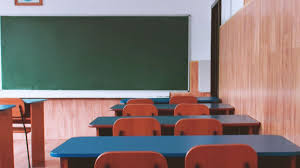 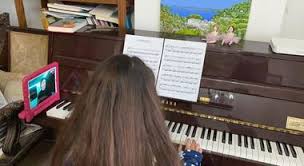 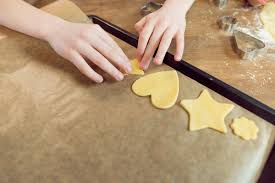 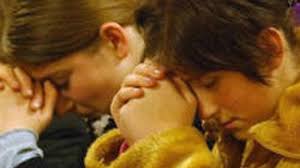 Traccia n° 2Osserva le immagini proposte: hanno un collegamento con la tua vita? Come? Perché?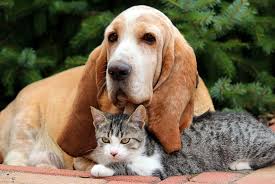 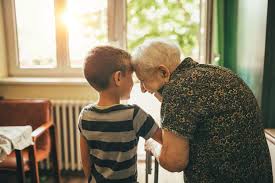 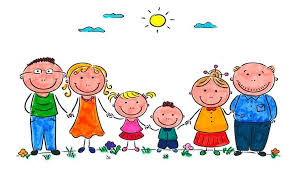 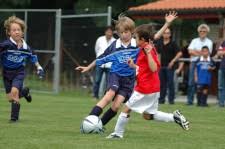 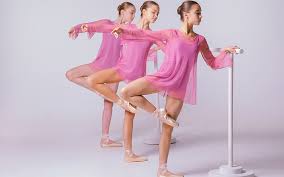 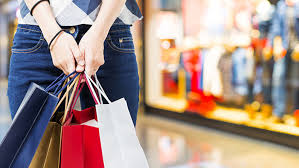 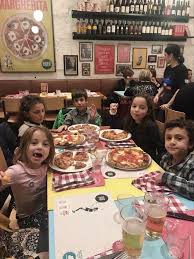 Questa è un’occasione per esprimere i tuoi pensieri in questo periodo nuovo per tutti. A cosa pensi durante le giornate trascorse in casa? C’è qualcosa che hai imparato a apprezzare di più?C’è qualcosa che in passato non facevi e di cui hai capito l’importanza? Magari hai ipotizzato di recuperare, quando potrai tornare a una vita più libera…Quali sono i sentimenti che accompagnano le tue giornate: serenità, gioia, solitudine, timore, paura, ansia, preoccupazione, dolore, speranza, sicurezza… Insomma pensa a te e racconta in modo chiaro e dettagliato, motivando ciò che scrivi.